Al Dirigente ScolasticoIstituto Comprensivo Masaccio San Giovanni Valdarno (AR)OGGETTO: partecipazione assemblea sindacaleIl/La sottoscritto/a                                                                                      , docente a tempo determinato/indeterminato in servizio nell’I.C. Masaccio nella scuola                     , vista la nota N°____ del_____ relativa alla convocazione dell’ass. sindacale per il giorno _____ dalle ore ____ alle ore _____ presso _______ .DICHIARA:ai sensi dell’art. 8 comma 8 del vigente CCNL, che parteciperà all’assemblea sindacale.La presente ha valore di attestazione di partecipazione ad ogni effetto ed ha carattere irrevocabile. Si fa presente che l’orario di servizio nel suddetto giorno è il seguente:San Giovanni Valdarno	Firma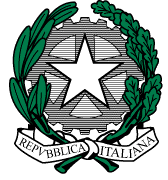 ISTITUTO COMPRENSIVO STATALE "MASACCIO"- ARIC827001 -Viale Gramsci, 57 - 52027  SAN GIOVANNI VALDARNO  (AR)Tel. 0559126120www.icmasaccio.edu.it p.e.o. aric827001@istruzione.gov.it -  p.e.c. aric827001@pec.istruzione.it c.f. 81003770518 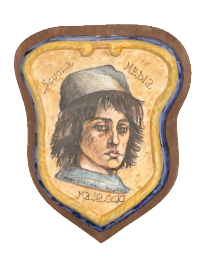 dalle orealle oreclasseplessodalle orealle oreclasseplessodalle orealle oreclasseplessodalle orealle oreclasseplesso